.Dance rotates in CCW direction32 count introRight kick-ball-point. Left kick-ball-point. Touch. Modified half Monterey turn RightWeave Right. Cross rock. Chasse LeftCross. Quarter turn Right. Back. Point back. Step forward. Half turn Left. Half turn Left shuffleEasy option for steps 5 – 8: Walk forward Left. Right. Left shuffle forwardForward rock. Shuffle half turn Right x 2. Back rockNote: Steps 3&4, 5&6 travel towards back wallEasy option for steps 3&4, 5&6: Left shuffle back. Right shuffle backStart againTags* At the end of walls 4 and 8 (Facing front wall both times) dance the following 4 stepsRocking chairChoreographer’s note: The music goes out of phrasing a few times towards the end of the track. After much thought I finally decided to dance straight through that last part avoiding further tags, restarts etc.  Just enjoy!It's America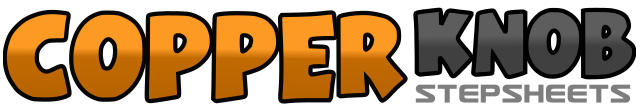 .......Count:32Wall:4Level:Intermediate.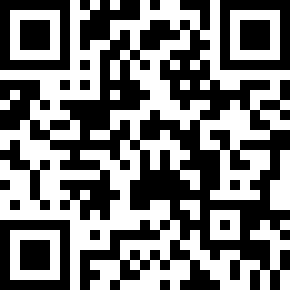 Choreographer:Gaye Teather (UK) - April 2009Gaye Teather (UK) - April 2009Gaye Teather (UK) - April 2009Gaye Teather (UK) - April 2009Gaye Teather (UK) - April 2009.Music:It's America - Rodney Atkins : (CD: It's America)It's America - Rodney Atkins : (CD: It's America)It's America - Rodney Atkins : (CD: It's America)It's America - Rodney Atkins : (CD: It's America)It's America - Rodney Atkins : (CD: It's America)........1&2Kick Right forward. Step Right beside Left. Point Left to Left side3&4Kick Left forward. Step Left beside Right. Point Right to Right side5 – 6Touch Right beside Left. Point Right to Right side7 – 8Half turn Right on ball of Left stepping Right beside Left. Point Left to Left side (Facing 6 o’clock)1 – 2Cross Left over Right. Step Right to Right side3 - 4Cross Left behind Right. Step Right to Right side5 – 6Cross rock Left over Right. Recover onto Right7&8Step Left to Left side. Step Right beside Left. Step Left to Left side1 – 2Cross Right over Left. Quarter turn Right stepping back on Left3 – 4Step back on Right. Point Left toe back5 – 6Step forward on Left. Half turn Left stepping back on Right7&8Half turn Left stepping forward on Left. Step Right beside Left. Step forward on Left (Facing 9 o’clock)1 – 2Rock forward on Right. Recover onto Left3&4Shuffle half turn Right stepping Right. Left. Right5&6Shuffle half turn Right stepping Left. Right. Left (Facing 9 o’clock)7 – 8Rock back on Right. Recover onto Left1 – 4Rock forward on Right. Recover onto Left. Rock back on Right. Recover onto Left